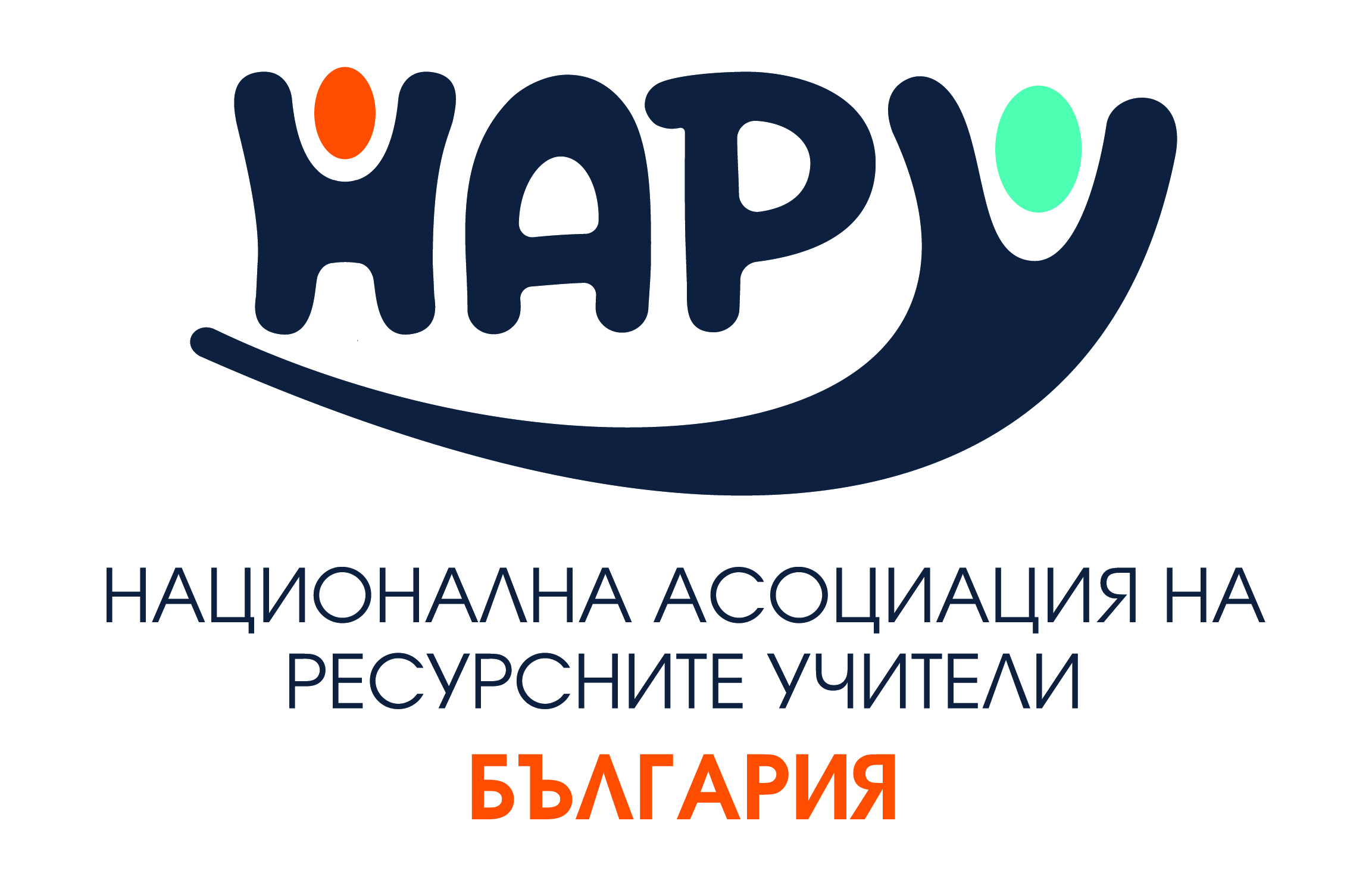 З а я в л е н и е от……………………………………………………………………………………………………………………………………………………………………………………………………………………………………………………………………………………………………………………………………………………………………………………………….                                (трите имена, адрес, телефон, имейл)Уважаеми господин председател,Заявявам желанието си да стана член на НАРУ-България. Прилагам попълнен въпросник и декларирам, че ще спазвам устава на организацията.     …………………..                                                                      С уважение: ……………………           (дата)